The Role of the Le rôle de l’adjoint au conseil des familles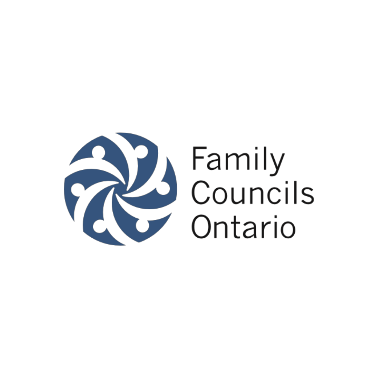 Qu’est-ce qu’un adjoint au conseil des familles?Conformément à la Loi de 2021 sur le redressement des soins de longue durée, un conseil des familles peut demander à la gestion de nommer un adjoint au conseil des familles. Les personnes les plus aptes à pourvoir ce poste sont des membres de confiance du personnel du foyer, généralement du personnel qui n’est pas principalement chargé de fournir des soins directs aux résidents (c.-à-d. le personnel responsable des loisirs, le travail social, les soins spirituels, les services aux résidents et aux familles). Un adjoint au conseil des familles n’est pas membre du conseil des familles, mais il soutient le travail du conseil.Conformément à la Loi, un conseil des familles peut demander à un foyer de nommer un adjoint au conseil des familles pour le soutenir. Le titulaire de permis (par l’intermédiaire de son représentant) doit alors nommer un adjoint au conseil des familles qui soit acceptable pour le conseil. 2021, alinéa 67 (1).L’adjoint au conseil des familles suit les instructions du conseil, assiste aux réunions (s’il y est invité) et respecte les règles de confidentialité demandées par le conseil. 2021, alinéa 67 (2).L’adjoint au conseil des familles aide-t-il les conseils des familles?Une fois nommé à ce poste, l’adjoint au conseil des familles rencontre le conseil et discute de son rôle et de ses responsabilités. Cet adjoint doit demander l’approbation du conseil avant d’exécuter toute tâche à accomplir pour le compte du conseil. Son rôle principal est de faciliter les réunions du conseil et de lui permettre de travailler à la réalisation de ses objectifs. Pour mieux y parvenir, l’adjoint au conseil des familles peut se référer au mandat du conseil. Certains conseils choisissent de se réunir sans leur adjoint, tandis que d’autres peuvent l’inviter à assister à une certaine partie de la réunion et lui demander de partir avant la fin.Quelles questions peut se poser un adjoint au conseil des familles? Savez-vous si votre foyer dispose d’un conseil des familles actif?Si oui, connaissez-vous le nom du président du conseil des familles?Que pouvez-vous faire pour aider le conseil des familles de votre foyer?Quelles questions peuvent se poser les conseils des familles? Savez-vous qui est l’adjoint au conseil des familles de votre foyer?Quelles informations devrez-vous fournir à votre adjoint au conseil des familles pour l’aider à comprendre comment il peut soutenir votre conseil? (C.-à-d. le mandat, le code de conduite.)Comment votre adjoint au conseil des familles peut-il soutenir les activités de votre conseil? (Par exemple, par des réunions ou du recrutement.)Visitez notre site Web ou contactez-nous pour en savoir plus.Sans frais : 1 877 622-9968 Téléphone : 647 427-5551 Site Web : www.fco.ngo/fr Courriel : info@fco.ngo